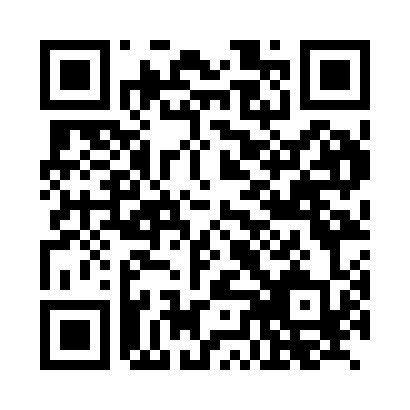 Prayer times for Ballerstedt, GermanyWed 1 May 2024 - Fri 31 May 2024High Latitude Method: Angle Based RulePrayer Calculation Method: Muslim World LeagueAsar Calculation Method: ShafiPrayer times provided by https://www.salahtimes.comDateDayFajrSunriseDhuhrAsrMaghribIsha1Wed3:015:401:105:148:4111:082Thu2:585:381:105:158:4311:123Fri2:575:361:105:168:4511:154Sat2:565:341:105:178:4611:165Sun2:555:331:105:178:4811:176Mon2:545:311:105:188:5011:177Tue2:545:291:105:198:5111:188Wed2:535:271:105:198:5311:199Thu2:525:251:105:208:5511:1910Fri2:515:241:105:218:5611:2011Sat2:515:221:105:218:5811:2112Sun2:505:201:105:229:0011:2113Mon2:495:191:105:239:0111:2214Tue2:495:171:105:239:0311:2315Wed2:485:151:105:249:0411:2416Thu2:485:141:105:249:0611:2417Fri2:475:121:105:259:0811:2518Sat2:465:111:105:269:0911:2619Sun2:465:101:105:269:1111:2620Mon2:455:081:105:279:1211:2721Tue2:455:071:105:279:1411:2822Wed2:445:051:105:289:1511:2823Thu2:445:041:105:299:1611:2924Fri2:435:031:105:299:1811:3025Sat2:435:021:105:309:1911:3026Sun2:435:011:105:309:2011:3127Mon2:425:001:105:319:2211:3228Tue2:424:591:115:319:2311:3229Wed2:424:581:115:329:2411:3330Thu2:414:571:115:329:2611:3331Fri2:414:561:115:339:2711:34